Лепбук «Мой город Дзержинск»Цель:  обобщение и систематизирование знаний детей о родном городе Дзержинск.Задачи:продолжать формировать первоначальные представления детей о структуре города;закреплять представления детей о геральдике Дзержинска;развивать познавательную активность;воспитывать патриотические чувства, любовь к Родине, эмоционально- ценностное отношение к городу.Составляющие лэпбукаГерб города –закреплять знания детей о гербе г. Дзержинска, его отличительных особенностях; закреплять умение находить общее и отличное в многообразии гербовИстория города- познакомить детей с историей возникновения города.Дзержинцы - герои ВОВ-познакомить детей с героями-Дзержинцами, формировать чувство гордости за своих земляков.Заколдованное здание-закрепить у детей знания о достопримечательностях родного города; способствовать возникновению чувства гордости за архитектурные зданиягорода.Предприятия города -познакомить с предприятиями Дзержинска, воспитывать у детей чувство уважения к людям труда, интерес к профессиям.Найди пару-расширение знаний о современных зданиях города и много лет назадТранспорт прошлое и настоящее-расширение знаний о современных видах транспорта и много лет назадНайди исчезнувший памятник-закрепление знаний о памятниках и мемориалах города.Карта города-дать детям элементарные представления об особенностях обозначения цвета на географической карте."Вот эта улица, вот этот дом. Вот этот город, в который влюблен!" Набор фотографий любимых детьми мест в городе.- развитие связной речи детей, формирование любви к родному городу.Ребусы головоломки загадки- Развитие любознательности, сообразительности, смекалки, памяти, внимания.Содержимое лэпбука поначалу используется в совместной деятельности взрослого и ребенка, а затем в ходе усвоения детьми знаний и правил дидактических игр в самостоятельной деятельности детей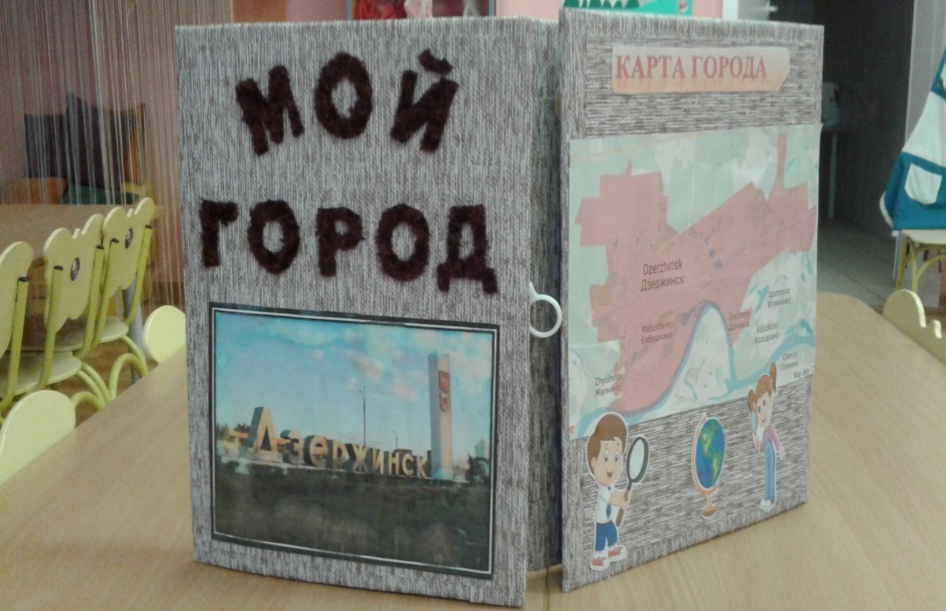 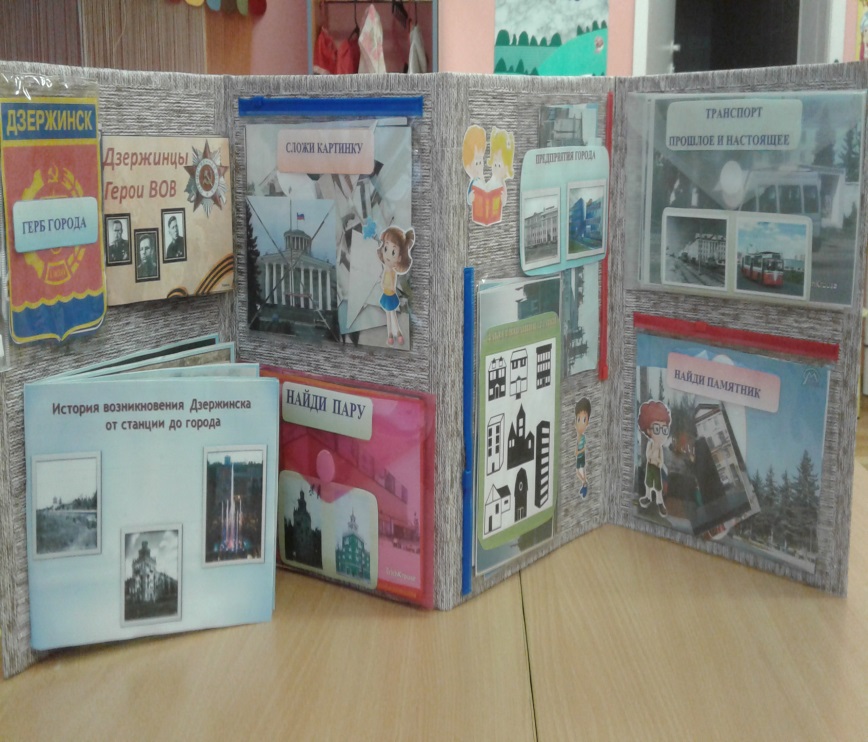 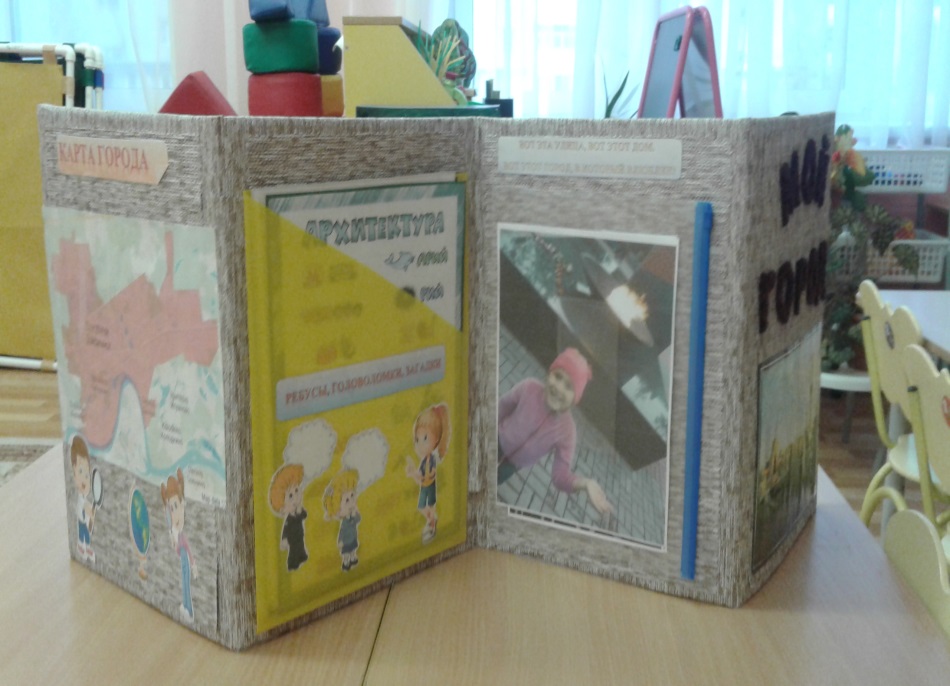 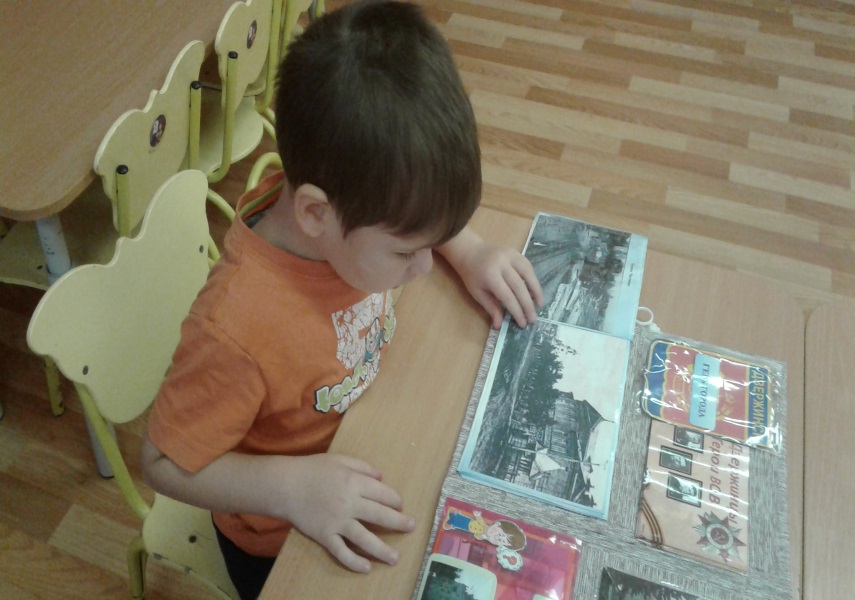 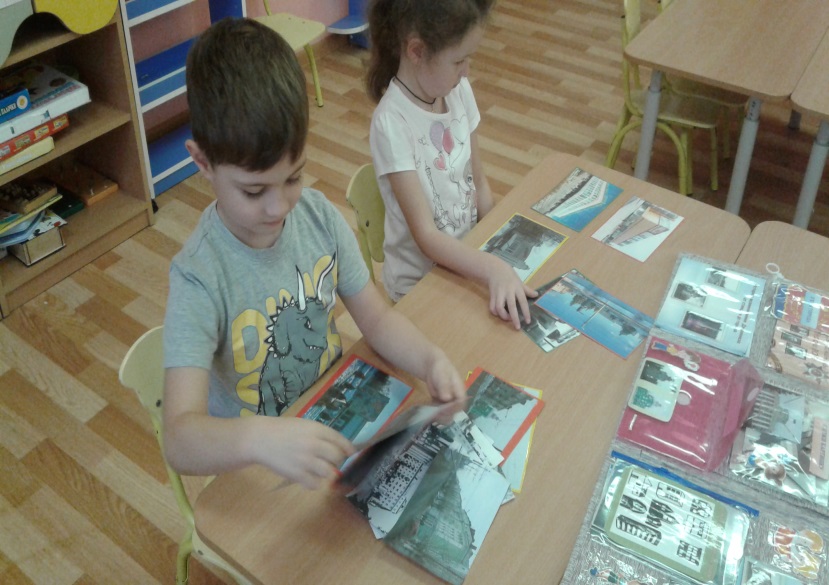 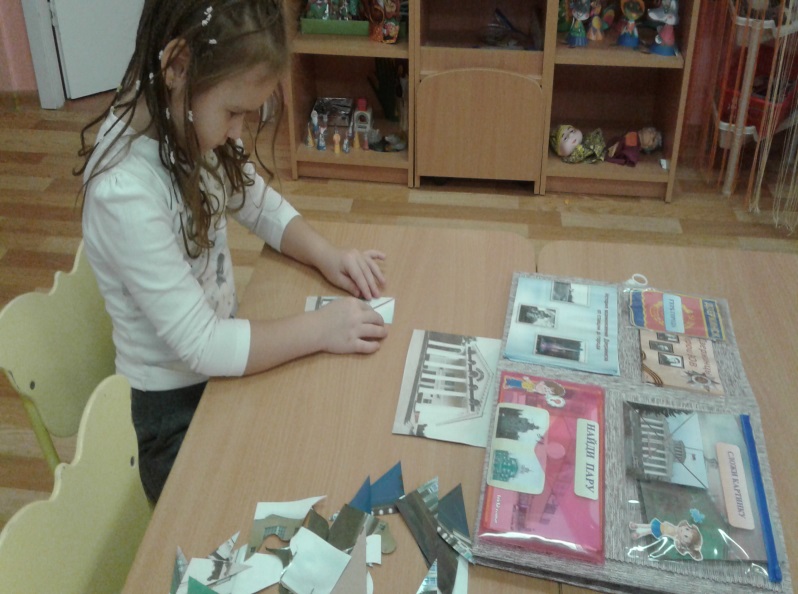 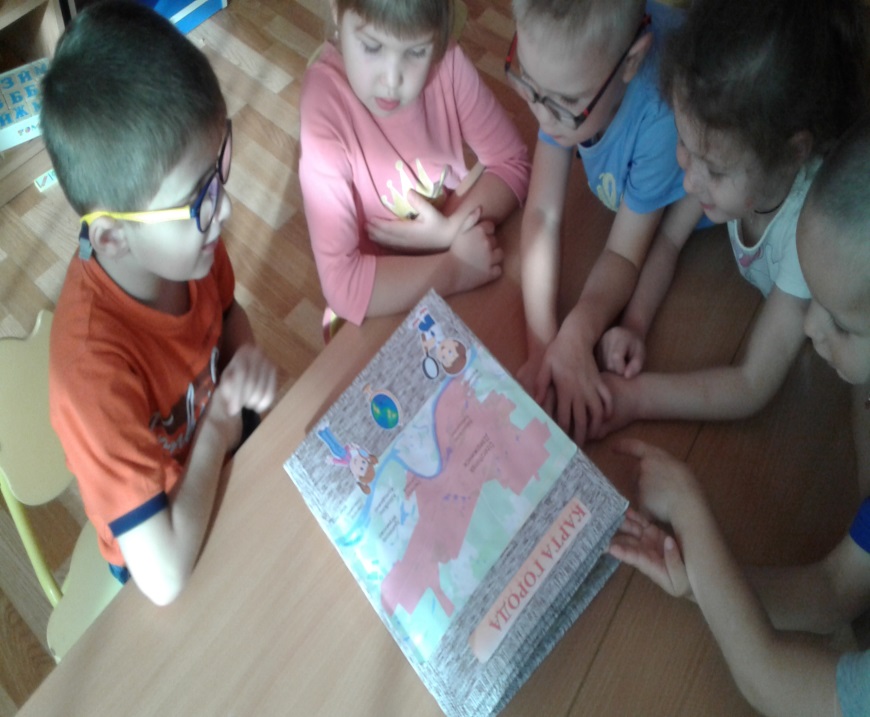 